ИНФОРМАЦИЯ 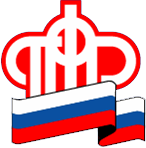 ГУ – УПРАВЛЕНИЯ ПЕНСИОННОГО ФОНДА РФ                              В БЕРЕЗОВСКОМ РАЙОНЕ ХМАО-ЮГРЫ11 апреля 2017г.								Управление ПФР в Березовском районе информирует о повышении пенсий в 2017 году	С 1 апреля 2017 года повысились пенсии по государственному пенсионному обеспечению, в том числе социальные пенсии на 1,5%. В итоге, индексация повышает уровень пенсионного обеспечения у 658 пенсионеров Березовского района, из которых 646 человек – это получатели социальных пенсий.Средний размер социальной пенсии после повышения составил 11 204 рубля. Средний размер социальной пенсии детей-инвалидов вырос до 18 123 рублей. Кроме этого, с 1 апреля 2017 года стоимость пенсионного коэффициента увеличивается до 78 рублей 58 копеек и размер страховой пенсии у неработающих пенсионеров с указанной даты подлежит корректировке в соответствии с пунктом 2 части 10 статьи 18 Федерального закона от 28 декабря 2013 года №400-ФЗ. Рост пенсии составил 0,38 процента, при этом, подлежит индексации страховая пенсия без учета фиксированной выплаты (ранее называлась «базовая часть» пенсии). «По состоянию на 1 апреля текущего года в нашем районе средний размер  страховой пенсии по старости составляет 20 438 рублей. Ранее, с 1 февраля были проиндексированы пенсии у неработающих пенсионеров, получателей всех видов страховой пенсии, на 5,4 процента. Работающие пенсионеры будут получать пенсию с учетом всех индексаций после завершения трудовой деятельности, - пояснила начальник Управления Пенсионного фонда в Березовском районе Наталья Буткова». Что касается дальнейшего повышения пенсий в течение 2017 года, то с 1 августа произойдет традиционный перерасчет страховых пенсий работающих пенсионеров.В результате индексаций средний размер пенсии по старости неработающих пенсионеров в Березовском районе по сравнению с 2016 годом вырос на 1 193 рубля.Информация предоставлена ГУ - Управлением Пенсионного фонда РФ в Березовском районе ХМАО-Югры, тел.2-29-76, 2-40-60 